DEPARTAMENTO DE RECURSOS NATURALES RENOVABLES DE LA UNIVERSIDAD AUTÓNOMA AGRARIA ANTONIO NARROFACHADA DEL EDIFICIO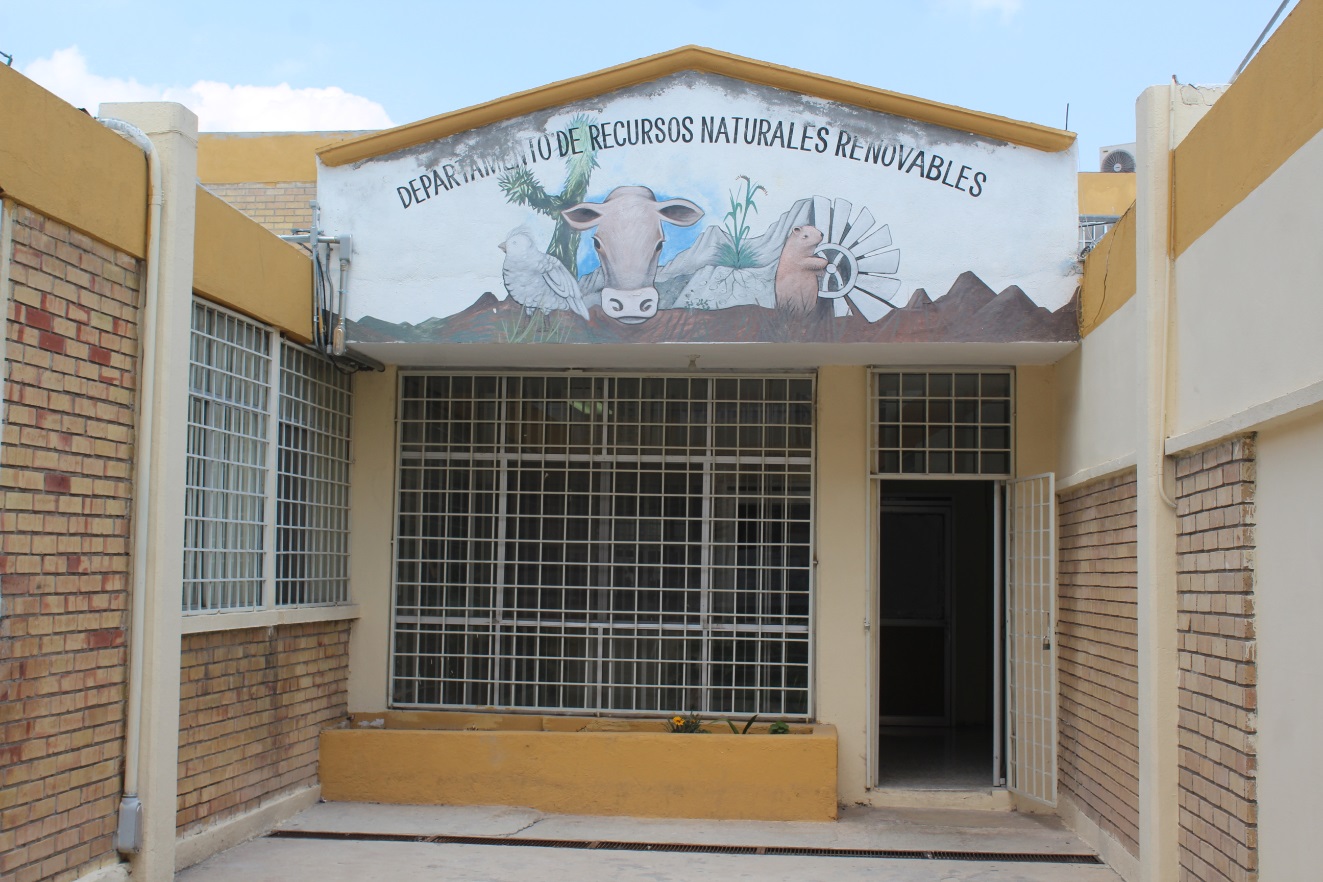 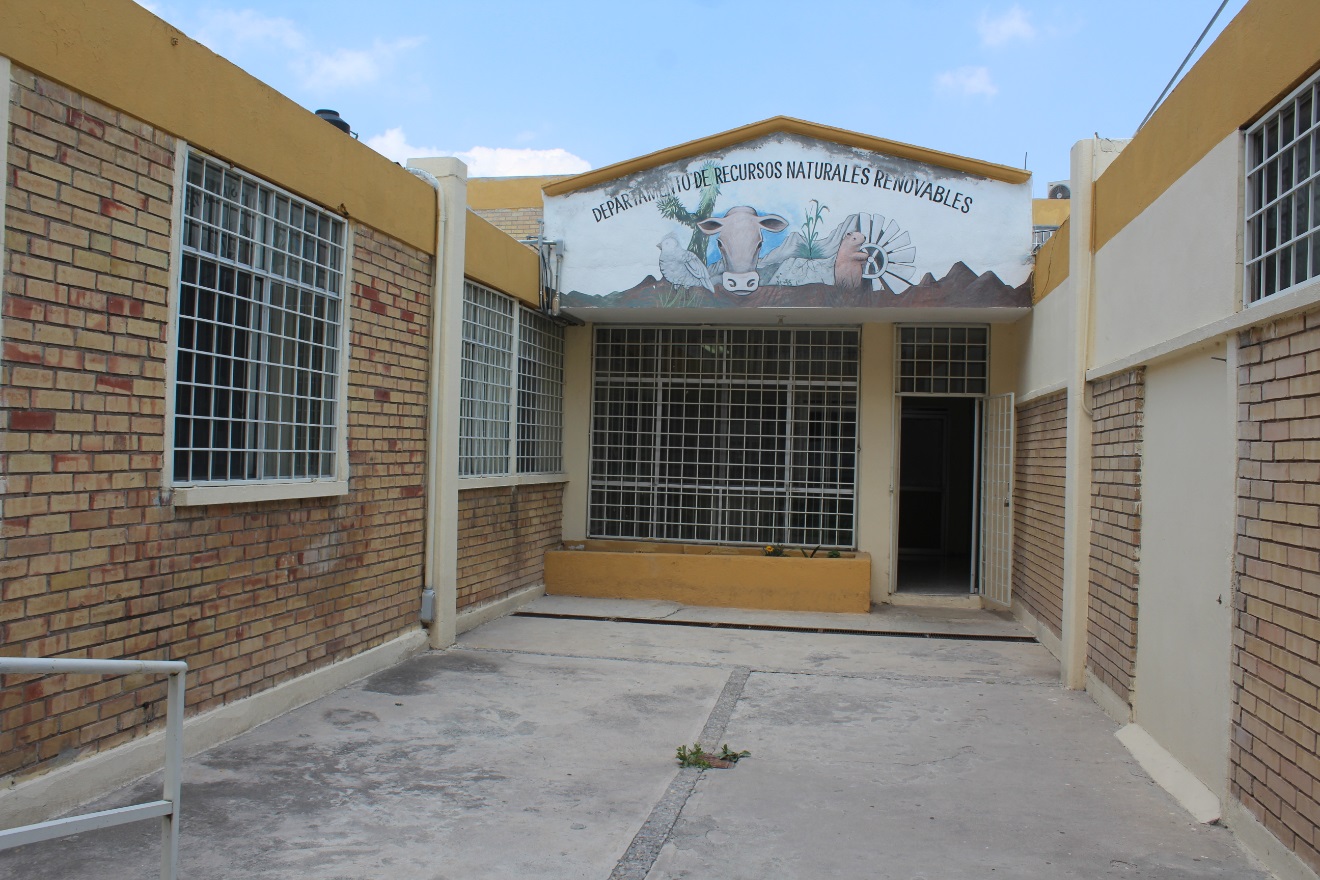 BODEGA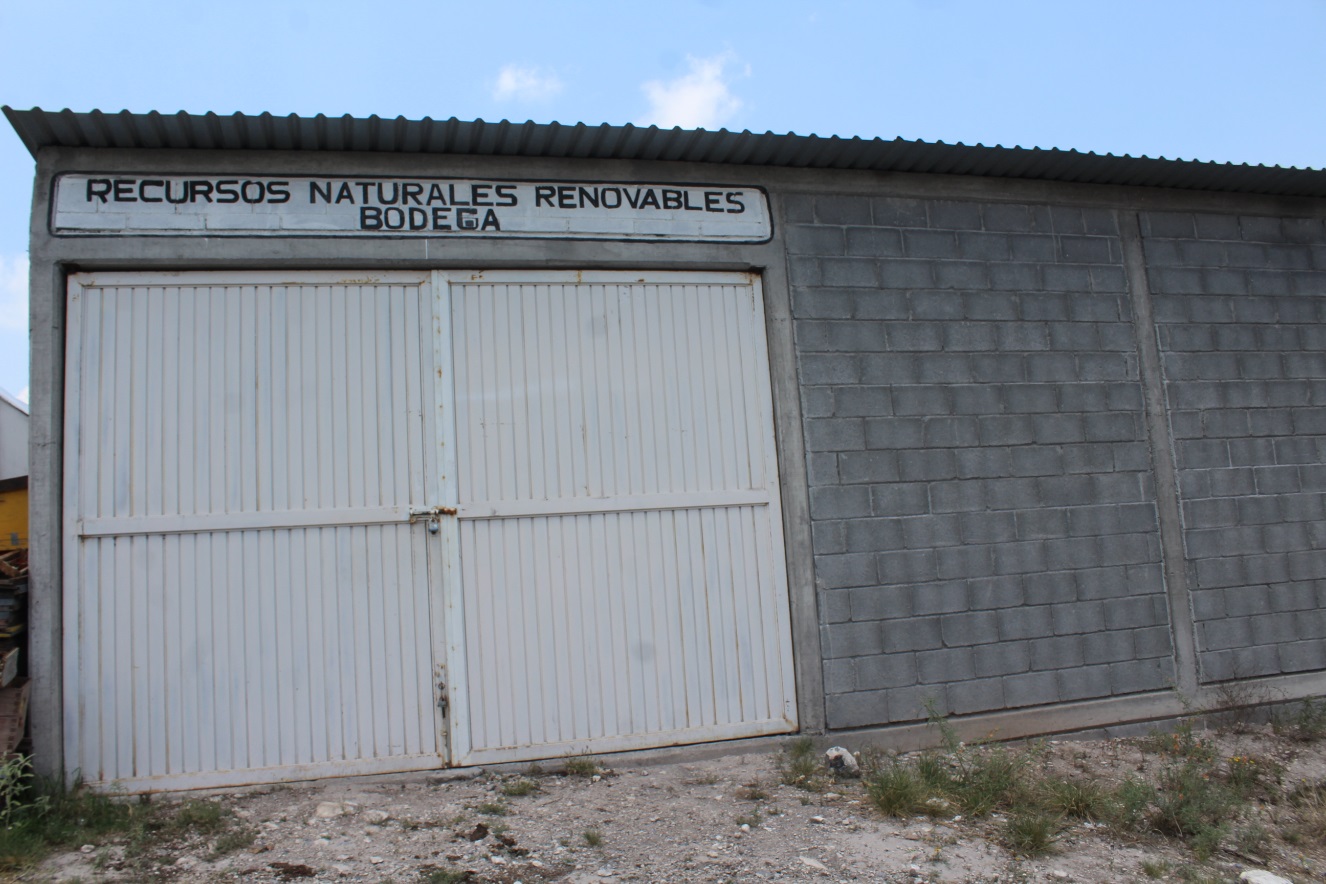 LABORATORIO DEL EIIPP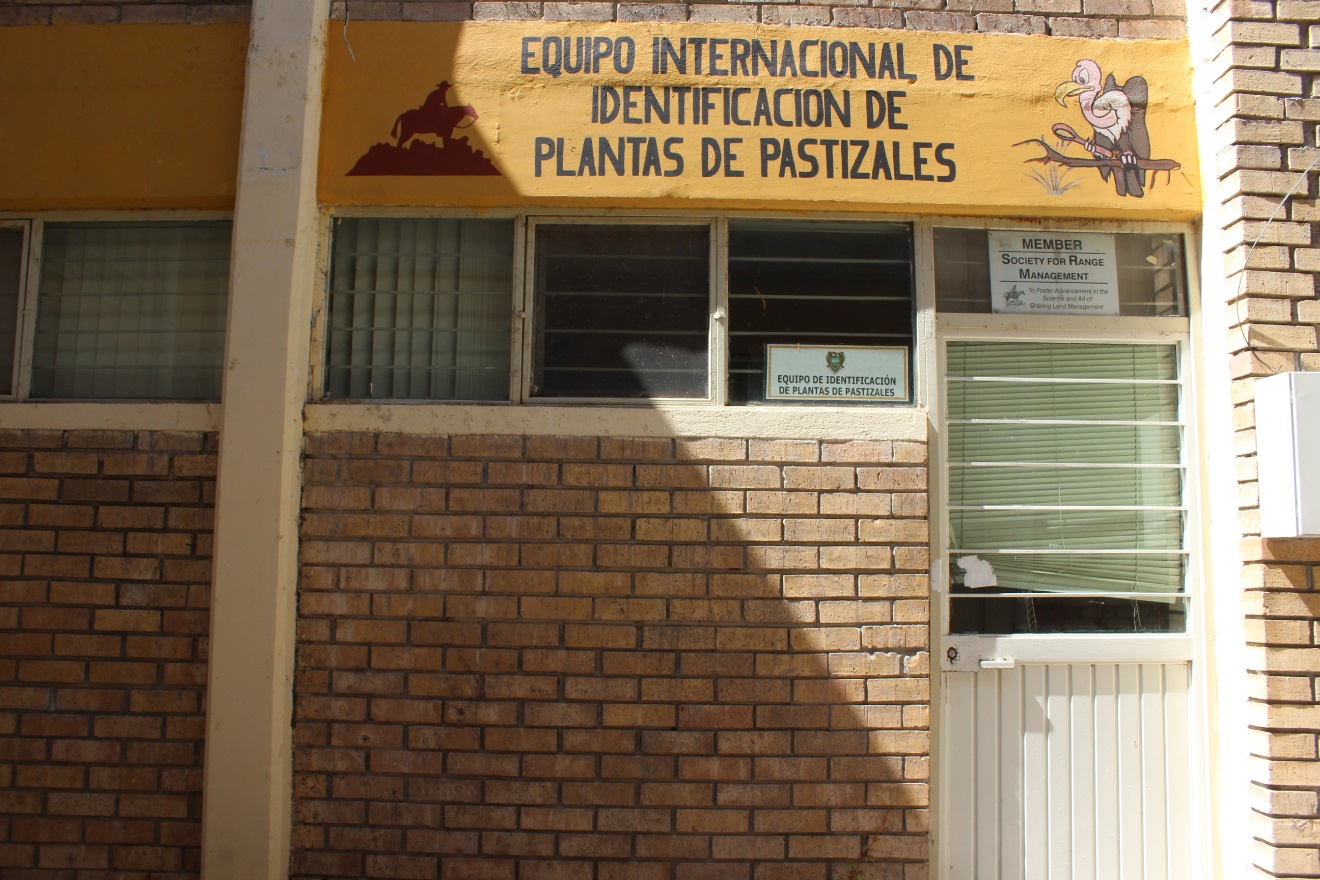 CAFETERIA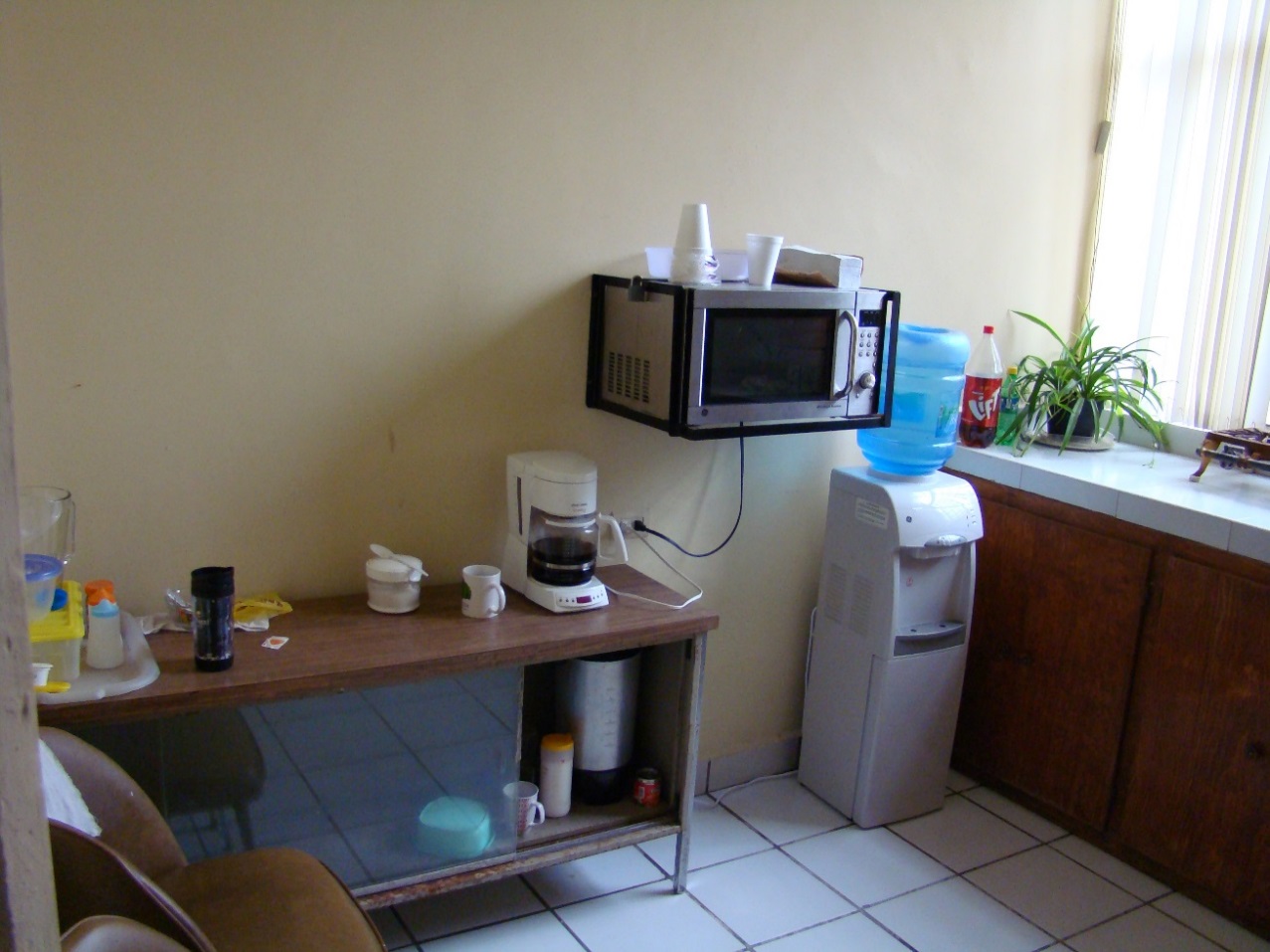 AUDITORIO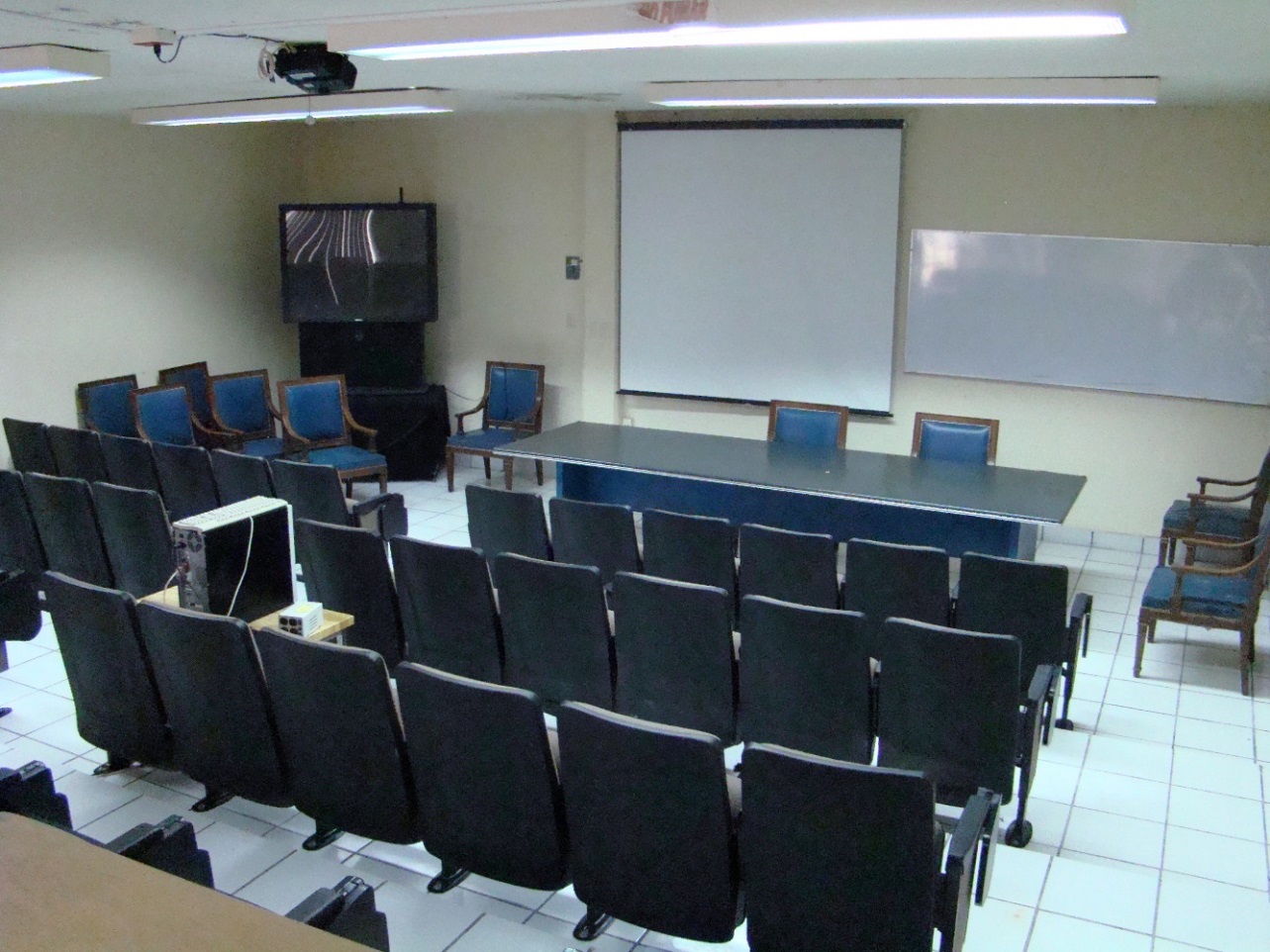 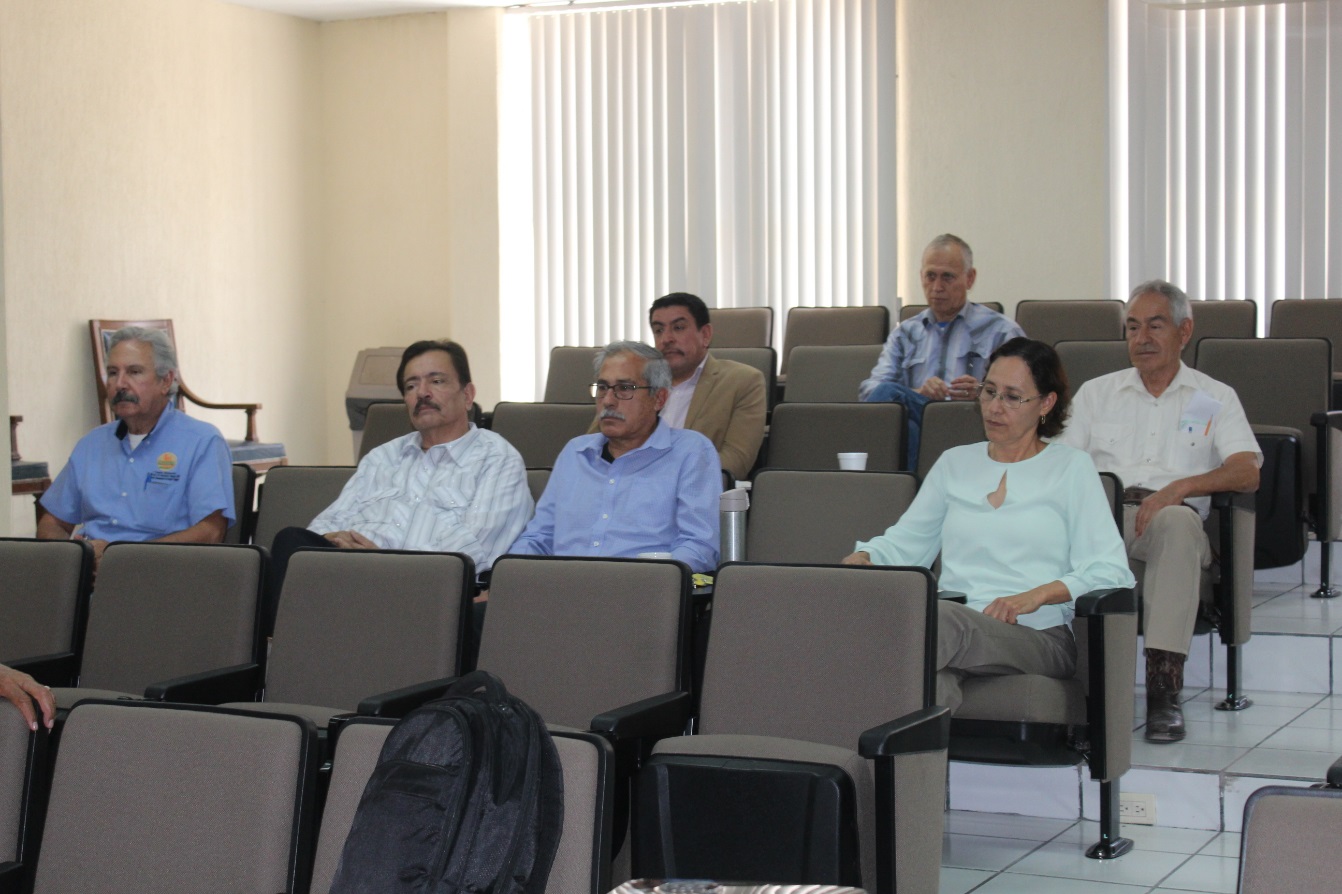 CUBICULOS MAESTROS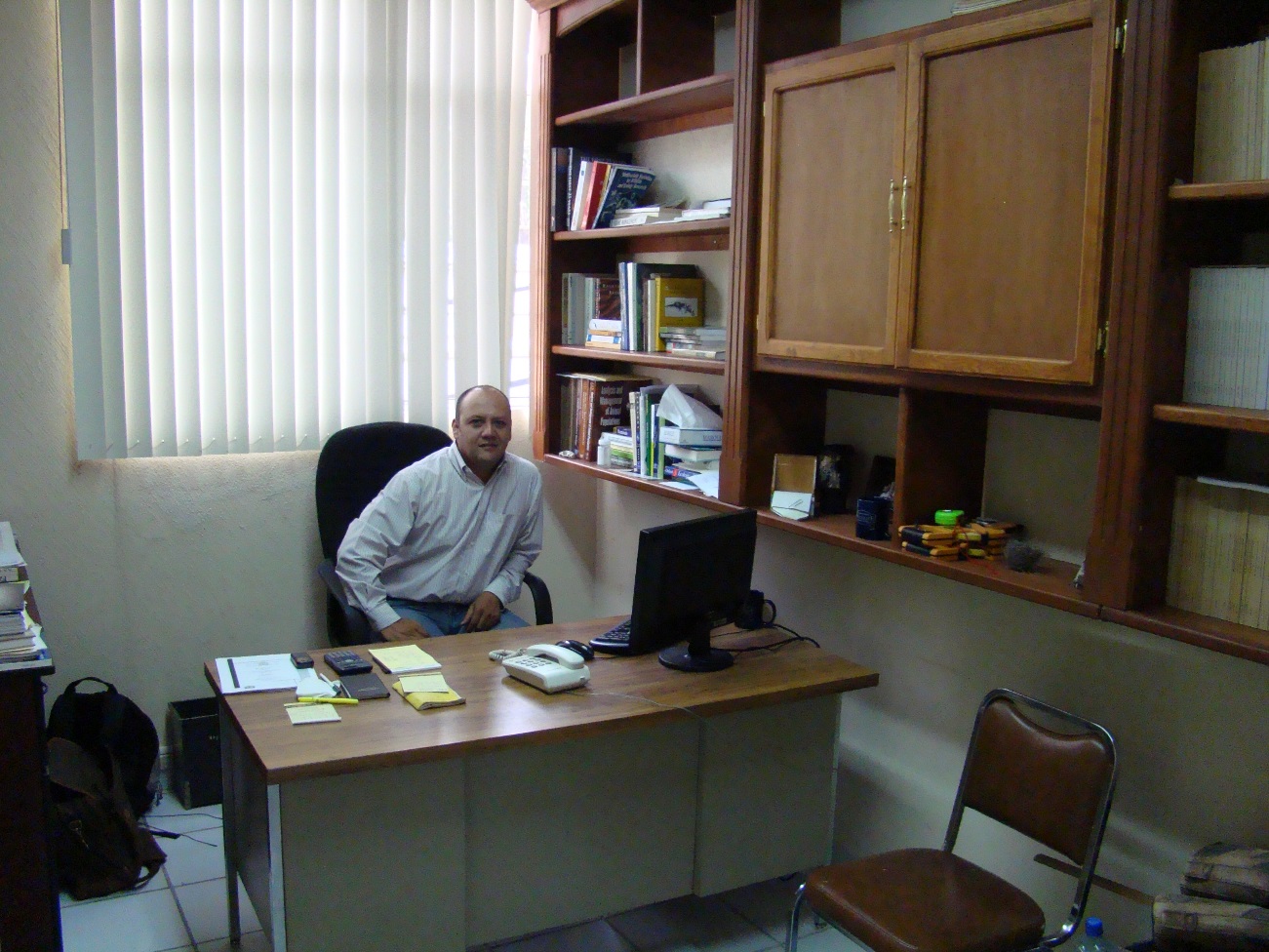 